Meeting NotesManagement Meeting Record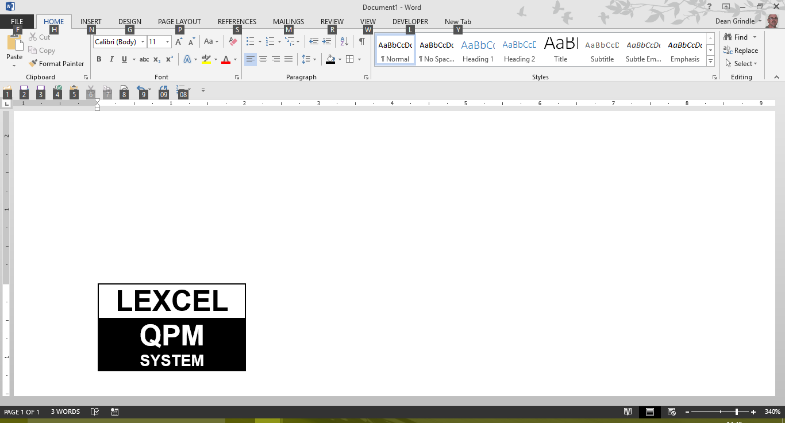 Date/time:In attendance:AgendaMatters arisingFinancial/performance review Risk management review High risk matters/risk noticesComplaintsIndemnity claimsUndertakingsClient feedbackFile reviewsBreach ReportsOther SRA/COLP/COFA issuesStaff issuesQuality Procedures Manual updatePerformance against Strategic Plan Any other business1. Matters arising 1. Matters arising 2. Financial/performance review2. Financial/performance review3. Risk management review 3. Risk management review High risk matters/risk noticesComplaintsIndemnity insurance claimsUndertakingsClient feedbackFile reviewsBreach ReportsOther SRA/ COLP/COFA issues4. Staff issues 5. Quality Procedures Manual update6. Performance against Strategic Plan 7. Any other business